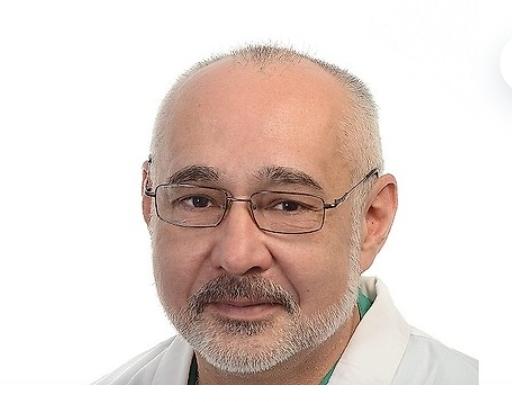 Виталий Аркадьевич МорозовРефлексотерапевт, Гирудотерапевт, Массажист. Стаж работы – 29 лет.Профессиональные навыки: Рефлексотерапия, точечный китайский массаж, гирудотерапия, криотерапия.Образование:Казахский национальный медицинский университет имени С.Д. Асфендиярова (1992)Действующие сертификаты и дипломы: Рефлексотерапия (2018 г.) и Гирудотерапия (2018 г.)2012 г. - повышение квалификации по специальности "Лечебная физкультура и спортивная медицина" на базе РМАПО.Курсы усовершенствования врачей по лечебной физкультуре и Восстановительной медицине РМАПО (Под рук. Проф. Левченко К.П.)Курсы усовершенствования врачей по рефлексотерапии РМАПО (Под рук. – Проф. Гойденко В.С.);Курсы усовершенствования врачей по физиотерапии на базе Всесоюзного научного центра медицинской реабилитации и физической терапии МЗ СССР (под рук. – Акад. Боголюбова В.М.);Курсы усовершенствования врачей по КВЧ-терапии на базе Отделения терапии болевых синдромов ВНЦХ (под рук. - Проф. Гава Лувсана, проф. Цибуляк В.Н.);Курсы усовершенствования врачей по рефлексотерапии на базе Отделения терапии болевых синдромов ВНЦХ (под рук. - Проф. Гава Лувсана, проф. Цибуляк В.Н.).Предыдущие места работы:1992 г. по 1996 г. Работа в должности врача мануальной терапии и врача-рефлексотерапевта в объединенной клинике ЦнииПП и ЦНИИЭТ1993 г по 1995 г. Работа по совместительству в должности врача – рефлексотерапевта в Институте Санитарного Просвещения МЗ РФ1997–1998: Мальта, Частная практика1999 г. по 2001 г. Частная врачебная практика в г. Москве2001 г. по 2005 г. Работа в должности Начальника отдела Маркетинга ЦКБ РАН, врача – рефлексотерапевта в ЦКБ РАН2006 г. по 2008 г. Работа в должности Директора и Главного врача в ООО «Мир Долголетия»2008 г. по 2009 г. Работа в должности Заведующего отделением Восстановительного лечения ЦКБ РАН2009 г. по 2011 г. Работа в должности Главного врача в ООО «Мир Долголетия»2011 г. по 2015 г. Работа в должности врача – рефлексотерапевта, генерального Директора в ООО «Медицинский центр «Доктор Лю»2016 г. по 2017 г. Работа в должности Генерального директора в ООО «Преображение- Центр профессиональной косметологии и здоровья»2017 г. по 2018 г. Работа в должности заместителя Генерального директора по развитию в ООО «Медицинская компания Панацея» г. Москва2018 г. по октябрь 2020 г. Работа в должности врача – рефлексотерапевта, Заведующего отделением восстановительного лечения сети клиник «Столица» г. МоскваНоябрь 2020 по апрель 2021 г. Работа в должности врача – рефлексотерапевта в клинике «Тибет» Санкт – ПетербургАпрель 2021 по сентябрь 2022 - Работа в должности врача – рефлексотерапевта в Городской больнице Святого Праведного Иоанна КронштадтскогоОпыт выступлений:1. Медицинские конференции ОАО «ГАЗПРОМ», «Мострансгаз».2. Первая международная конференция в сфере здравоохранения стран ШОС.3. Участие в «круглом столе» в Совете Федерации РФ по вопросам, связанным с перспективами развития реабилитационно - восстановительного лечения в РФ.4. Участие в многочисленных телевизионных программах.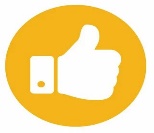        Отзывы Благодарных пациентовВиталий Аркадьевич - замечательный врач и человек. Помимо лечения имело место общение с добрым, отзывчивым и позитивным человеком, что так ценно и не достаёт в наше нелегкое время. Чувствуется, что доктор любит свою работу, знает ее и ответственно к ней подходит. И уважает пациента. Желаю Виктору Аркадьевичу доброго здоровья, удачи и благодарных пациентов, и учеников.Большое спасибо доктору очень благодарна за помощь. Болела поясница, отдавало в ногу, лежать не могла, спать. Две недели ходила на процедуры и получила эффект. Буду обращаться еще. Виталий Аркадьевич очень внимательный, всегда спрашивает о самочувствии, пытается найти причину, из-за чего все происходит.Прекрасный и компетентный специалист. Который ничего не продаёт, а рекомендует как врач! Хорошее впечатление и желание следовать его рекомендациям :)Внимательный, вежливый и приятный врач. У меня остались о нем очень хорошие впечатления! Доктор все спросил, послушал меня, проконсультировал, помог, все рассказал. Четко, доступно, понятно объяснил, что было нужно и написал. Я довольна и собираюсь пойти повторно к этому специалистуРефлексотерапия (Иглотерапия)Лечение производится в кабинете №409Часы работы кабинета:
ПН, Ср, Пт.: 08.00 – 20.00Записаться и получить информацию:по   Тел. + 7 (929) 178 43 99   В Страховом столе (отделение платных услуг)Санкт-Петербург, ул. Асафьева д.1 График работы Пн.-Пт.  8.15 - 20.00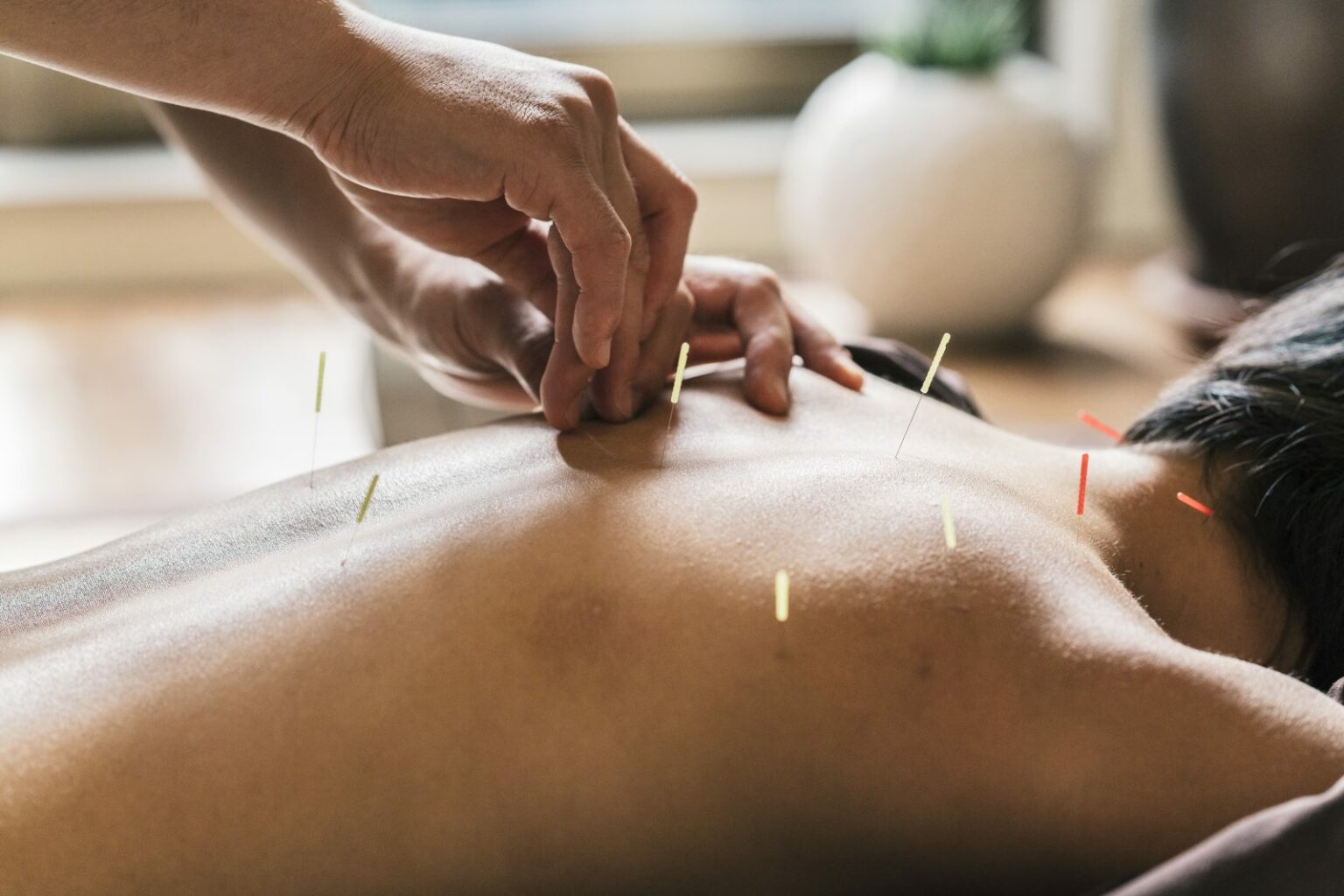 Прейскурант на услуги Рефлексотерапии (Иглотерапии)Биоактивные точки и Иглотерапия    Оказывается, в Китае люди живут в среднем до 90 и более лет, сохраняя бодрость, хорошее самочувствие и ясность ума.     Даже в Америке с ее продвинутой медициной граждане в среднем достигают лишь 80-летнего возраста.В чем причина Китайского чуда?   По мнению специалистов долгожительство кроется в китайско-тибетской медицине т.е. иглотерапии и препаратах из трав и натуральных ингредиентов без всякой химии.Что такое Иглотерапия?     Суть этого метода заключается в воздействии тонкими иглами на определенные биоактивные точки на теле человека. Мозг в ответ улучшает снабжение данного органа кровью, что приводит к быстрейшему выздоровлению. За несколько сеансов закладывается программа на восстановление больного органа за счет внутренних резервов, которые у каждого человека Огромные! Глубина, способы введения и извлечения, продолжительность процедуры различаются от того эффекта, который требуется получить. Так при одних состояниях необходимо возбуждающее действие, в других случаях-наоборот, седативное.Ощущение во время сеанса иглотерапии индивидуальны: пациент может чувствовать зуд, тепло, онемение, давление. Но в любом случае боли опасаться не следует.Иглы имеют закругленный край, благодаря этому они не повреждают кожу, а лишь раздвигают тканиСредняя продолжительность сеанса иглоукалывания 20-30 минут. Курс обычно состоит как минимум из 10 процедур, которые проводят ежедневно или через день. При хронических заболеваниях показано повторное лечение. Длительность интервалов между курсами подбирается индивидуально.Показания к проведению Рефлексотерапии (Иглотерапии):Постинсультные состояния (парезы, параличи и пр.)Состояния после перенесенных травм, в том числе - травм позвоночника (в т.ч. - выраженные болевые синдромы при грыжах межпозвонковых дисков, нарушениях двигательных функций, потере или изменении чувствительности, нарушении функций тазовых органов и пр.)Постоперационные состояния (парезы кишечника, двигательные расстройства и прочие функциональные нарушения)Заболевания опорно-двигательного аппарата (дорсопатии позвоночника с мышечно-тоническим и болевым синдромом, артралгии при артрозах и артритах, бурситы, синовиты и пр.)Заболевания центральной и периферической нервной системы (головная боль, расстройства сна, синдром хронической усталости, депрессия, невриты, невралгии, радикулиты, посттравматические неврологические расстройства, неврастения, нейросенсорная тугоухость и пр.)Заболевания сердечно-сосудистой системы (артериальная гипертония, артериальная гипотония, вегетососудистая дистония, стенокардия (кардиалгия), нарушения сердечного ритма, облитерирующий эндартериит, болезнь Рейно и пр.)Заболевания дыхательной системы и ЛОР органов (бронхиты, пневмония, бронхиальная астма и пр.)Заболевания мочеполовой системы (цистит, почечная колика, недержание или задержка мочи, снижение эрекции, дисменорея, климактерический синдром, эндометрит, аднексит, опущение тазовых органов и пр.)Заболевания желудочно-кишечного тракта (гастриты, язвенная болезнь желудка и двенадцатиперстной кишки, холецистит, ожирение, гастроптоз, гастроэнтериты, запоры и пр.)Основные противопоказания:Доброкачественные и злокачественные новообразования любой локализации.Болезни крови и кроветворных органов: наследственные гемолитические анемии, нарушения свертываемости крови, пурпура и другие геморрагические состояния.Беременность.Острые инфекционные заболевания и лихорадочные состояния неясной этиологии.Хронические инфекционные заболевания в стадии обострения (туберкулез и др.).Декомпенсированные заболевания сердца, легких и других внутренних органов.Пневмосклероз с наклонностью к легочному кровотечению.Инфаркт миокарда.Активный ревматизм.Венозные тромбозы и эмболии в остром периоде.Резкое истощение.Физическое перенапряжение.Обморожение и воспалительные процессы ушной раковины.Острые воспалительные процессы опорно-двигательного аппарата.Врожденные пороки развития ЦНС.За подробной информацией можно обратиться непосредственно в кабинет 409 в часы работы.№ п\пКод услугиНаименование услугиСтоимость, руб.789A21.01.011Рефлексотерапия (иглотерапия) при заболеваниях кожи и подкожно-жировой клетчатки1500790A21.08.001Рефлексотерапия (иглотерапия) при заболеваниях верхних дыхательных путей1500791A21.09.001Рефлексотерапия (иглотерапия) при заболеваниях нижних дыхательных путей и легочной ткани1500792A21.16.001Рефлексотерапия (иглотерапия) при заболеваниях пищевода, желудка и двенадцатиперстной кишки1500793A21.22.002Рефлексотерапия (иглотерапия) при заболеваниях желез внутренней секреции (токсический зоб)1500794A21.23.002Рефлексотерапия (иглотерапия) при заболеваниях центральной нервной системы1500795A21.24.002Рефлексотерапия (иглотерапия) при заболеваниях периферической нервной системы1500796A21.24.002Комплексная рефлексотерапия (корпоральная рефлексотерапия в сочетании с китайским точечным лечебным массажем) (45 мин.)3000797A21.24.002Комплексная рефлексотерапия (экспресс программа - корпоральная рефлексотерапия в сочетании с китайским точесным лечебным массажем) (30 мин.)1750798A21.24.002Китайский точечный лечебный массаж (25 мин.)1500